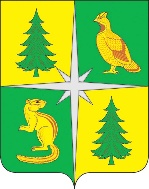 РОССИЙСКАЯ ФЕДЕРАЦИЯИРКУТСКАЯ ОБЛАСТЬЧУНСКИЙ РАЙОНКОНТРОЛЬНО-СЧЕТНАЯ ПАЛАТАЧУНСКОГО РАЙОННОГО МУНИЦИПАЛЬНОГО ОБРАЗОВАНИЯ665513, р. п. Чунский, ул. Комарова, 11, Тел./Факс (39567) 2-12-13, E-mail: chuna.ksp@mail.ruЗАКЛЮЧЕНИЕ № 01-381/36зпо результатам экспертизы проекта решения Думы Таргизского муниципального образования «О местном бюджете Таргизского муниципального образования на 2023 год и на плановый период 2024 и 2025 годов»Настоящее заключение составлено по результатам экспертизы проекта решения Думы Таргизского муниципального образования «О местном бюджете Таргизского муниципального образования на 2023 год и на плановый период 2024 и 2025 годов», проведенной на основании плана работы Контрольно-счетной палаты Чунского районного муниципального образования на 2022 год и обращения Председателя Думы Таргизского муниципального образования от 23.11.2022, в соответствии с нормами статьи 8 Положения о Контрольно-счетной палате Чунского районного муниципального образования, утвержденного Решением Чунской районной Думы от 27.01.2021 № 29, в связи с передачей полномочий по осуществлению внешнего муниципального финансового контроля Соглашением от 16.07.2012 № 10, председателем Контрольно-счетной палаты Чунского районного муниципального образования (далее – КСП Чунского РМО) А.С. Федорук,  аудитором КСП Чунского РМО) Н.А. Колотыгиной, ведущим инспектором КСП Чунского РМО Н.И. Сахаровой.Положение о бюджетном процессе в Таргизском муниципальном образовании (далее – Таргизское МО) утверждено Решением Думы сельского поселения от 30.08.2018 № 44. При этом статьи 9 и 22 Положения не соответствует нормам статьи 217 Бюджетного Кодекса РФ, таким образом следует актуализировать согласно нормам Бюджетного законодательства.Порядок составления проекта бюджета Таргизского муниципального образования на очередной финансовый 2023 год и плановый период 2024 и 2025 годов и плана-графика составления проекта бюджета Таргизского муниципального образования на очередной финансовый 2023 год и плановый период 2024 и 2025 годов   утвержден Постановлением администрации Таргизского МО от 04.08.2022 № 45/1.Основные направления бюджетной и налоговой политики Таргизского МО на 2023 год и плановый период 2024 и 2025 годов утверждены Постановлением администрации Таргизского МО от 11.11.2022 № 70/2.В нарушение норм статьи 187 Бюджетного кодекса РФ Порядок рассмотрения проекта решения о бюджете Таргизского муниципального образования и его утверждения утвержден Постановлением администрации Таргизского МО от 28.08.2020 № 40/1. О чем уже указывалось в Заключении № 01-337/22з от 30.11.2021 «По результатам экспертизы проекта решения Думы Таргизского муниципального образования «О местном бюджете Таргизского муниципального образования на 2022 год и на плановый период 2023 и 2024 годов».Проект решения Думы Таргизского муниципального образования «О местном бюджете Таргизского муниципального образования на 2023 год и на плановый период 2024 и 2025 годов» (далее – проект решения о бюджете) внесен на рассмотрение Думы Таргизского МО Постановлением администрации Таргизского МО от 15.11.2021 № 73/1, что соответствует нормам статьи 185 Бюджетного кодекса Российской Федерации. В преамбуле проекта решения о бюджете отсутствуют обоснования для планирования межбюджетных трансфертов из бюджета Иркутской области (отсутствует ссылка на Закон Иркутской области от 22.10.2013 № 74-оз «О межбюджетных трансфертах и нормативах отчислений доходов в местные бюджеты».Проект бюджета, в исполнение норм статьи 169 Бюджетного кодекса РФ, подготовлен на очередной финансовый год и плановый период.Проектом решения о бюджете предлагается утвердить следующие основные характеристики бюджета поселения:на 2023 год:общий объем доходов местного бюджета – 19 321,0 тысяч рублей;общий объем расходов местного бюджета – 19 321,0 тысяч рублей;дефицит (профицит) бюджета – 0,00 рублей;на 2024 год: общий объем доходов местного бюджета – 12 831,9 тысяч рублей;общий объем расходов местного бюджета – 12 831,9 тысяч рублей; дефицит (профицит) бюджета – 0,00 рублей;на 2025 год:общий объем доходов местного бюджета –12 982,5 тысяч рублей;общий объем расходов местного бюджета – 12 982,5 тысяч рублей;дефицит (профицит) бюджета – 0,00 рублей.В соответствии с нормами статьи 179.4 Бюджетного кодекса РФ пунктом 9 проекта решения о местном бюджете предлагается утвердить объем бюджетных ассигнований муниципального дорожного фонда на 2023 год и на плановый период 2024 и 2025 годов в размере прогнозируемых объемов доходов бюджета муниципального образования от акцизов по подакцизным товарам (продукции), производимым на территории РФ на эти годы.В соответствии с нормами статьи 182.2 БК РФ Пояснительная записка к проекту бюджета составлена.В приложениях 3, 4, 5, 6, 7, 8, к проекту решения по подразделу 1001 «Пенсионное обеспечение» отражены бюджетные ассигнования на выплату пенсий за выслугу лет гражданам, замещавшим должности муниципальной службы, осуществляемые в соответствии с нормативными правовыми актами органов местного самоуправления. Данные расходы относятся к публичным нормативным обязательствам, согласно ст. 6 Бюджетного Кодекса РФ. Проектом Решения о бюджете не утвержден общий объем бюджетных ассигнований, направляемых на исполнение публичных нормативных обязательств, что не соответствует требованиям пункта 3 статьи 184.1 Бюджетного кодекса РФ. Кроме того, в нарушение Порядка формирования и применения кодов бюджетной классификации Российской Федерации, их структуре и принципах назначения утвержденным Приказом Минфина России от 24.05.2022 № 82н, расходы по пенсионному обеспечению (социальные доплаты к пенсиям), осуществляемые за счет средств местных бюджетов в соответствии с нормативными правовыми актами органов местного самоуправления не отражены по виду расходов 312 «Иные пенсии, социальные доплаты к пенсиям».Согласно оценке ожидаемого исполнения бюджета Таргизского муниципального образования на текущий финансовый год по состоянию на 01.11.2022 ожидается исполнение по доходам в сумме 20 428,6 тыс. рублей, по расходам в сумме 21 028,3 тыс. рублей, с профицит в сумме 599,7 тыс. рублей.При внесении изменений в проект решения о бюджете по результатам публичных слушаний и настоящей экспертизы, следует учесть изменившиеся показатели областного бюджета Иркутской области и бюджета Чунского районного муниципального образования 2023 год и на плановый период 2024 и 2025 годов, в части изменившихся объемов межбюджетных трансфертов в бюджет Таргизского муниципального образования.Анализ прогнозируемых доходов на 2023 год и плановый период 2024 и 2025 годовМетодика прогнозирования поступлений доходов в бюджет Таргизского МО утверждена Распоряжением администрации Таргизского МО от 18.01.2021 № 01/1.  Согласно нормам статьи 160.1 администрация Таргизского МО утвердила «Перечень главных администраторов доходов и Перечень источников финансирования дефицита бюджета Таргизского МО на 2023 год и плановый период 2024 и 2025 годов» и ведет Реестр источников доходов бюджета Таргизского МО на 2023 год и плановый период 2024 и 2025 годов, при этом наименования кода дохода 2 02 35118 10 0000 150 указан, несоответствующий нормам Приказ Минфина России от 17.05.2022 № 75н «Об утверждении кодов (перечней кодов) бюджетной классификации Российской Федерации на 2023 год (на 2023 год и на плановый период 2024 и 2025 годов)» (далее - Приказ 75н), положения которого применяются к правоотношениям, возникающим при составлении и исполнении бюджетов бюджетной системы РФ на 2023 год и на плановый период 2024 и 2025 годов.  Также коды бюджетной классификации прогнозируемых доходов бюджета отражены с нарушением последовательности Приказа 75н.В соответствии с нормами Налогового кодекса РФ, Бюджетного кодекса РФ, Федерального закона № 131-ФЗ от 06.10.2003, Устава Таргизского муниципального образования порядок и сроки уплаты земельного налога и налога на имущество физических лиц на территории Таргизского МО установлены следующими Решениями Думы поселения:от 27.10.2022 № 5 «Об установлении и введении в действие на территории Таргизского МО земельного налога на 2023 год»;от 27.10.2022 № 6 «Об установлении и введении в действие на территории Таргизского МО налога на имущество физических лиц на 2023 год».Порядок принятия решения о признании безнадежной к взысканию задолженности по платежам в бюджет утверждена Постановлением Таргизского МО от 15.11.2018 № 70.В исполнение норм статьи 173 Бюджетного кодекса РФ Постановлением администрации поселения от 26.07.2017 № 82-1 утвержден Порядок разработки прогноза социально-экономического развития Таргизского МО.В соответствии норм статьи 173 Бюджетного кодекса РФ, Прогноз социально-экономического развития Таргизского МО на 2023 год и плановый период 2024 и 2025 годов (далее – Прогноз СЭР) одобрен Постановлением администрации поселения от 15.11.2022 № 72 одновременно с принятием решения о внесении проекта решения о бюджете в Думу Таргизского МО.Пояснительная записка к Прогнозу СЭР составлена. В нарушение норм статьи 173 Бюджетного кодекса РФ, в пояснительной записке к прогнозу не указаны причины и факторы прогнозируемого изменения объемов поступлений местных налогов (единого сельскохозяйственного налога, земельного налога) и безвозмездных поступлений в бюджет поселения.Прогнозируемые доходы Таргизского муниципального образования на 2023 год и плановый период 2024 и 2025 годов, а также оценка ожидаемого исполнения на 2022 год по видам доходов приведены в Таблице № 1.Таблица № 1                              (тысяч рублей)Из приведенного выше анализа следует, что налоговые и неналоговые доходы на 2023 год и плановый период 2024 и 2025 годов по сравнению с аналогичным показателем ожидаемого исполнения бюджета в 2022 году прогнозируются в меньшем объеме за счет уменьшения прогнозных по следующим показателей:по единому сельскохозяйственному налогу на 63,5 %, при этом ожидаемое исполнение за 2022 год составляет 49,3 тыс. рублей, что на 31,3 тыс. рублей, меньше чем прогнозируемые на 2023 год;земельному налогу на 63,7 %, при этом ожидаемое исполнение за 2022 год составляет 399,0 тыс. рублей, что на 254,0 тыс. рублей, меньше чем прогнозируемые на 2023 год;доходы от продажи материальных и нематериальных активов на 100%.При этом в пояснительной записке к проекту бюджета не указаны причины и факторы прогнозируемых изменений.В Приложениях 1, 2, к проекту решения о бюджете наименования кодов доходов 2 02 16001 10 0000 150 и 2 02 35118 10 0000 150 указаны, несоответствующие нормам Приказ № 75н положения которого применяются к правоотношениям, возникающим при составлении и исполнении бюджетов бюджетной системы РФ на 2023 год и на плановый период 2024 и 2025 годов. Также коды бюджетной классификации прогнозируемых доходов бюджета отражены с нарушением последовательности Приказа 75н.Анализ планирования бюджетных ассигнований на 2023 год и плановый период 2024 и 2025 годовПланирование бюджетных ассигнований осуществлялось в соответствии с Порядком и методикой планирования бюджетных ассигнований бюджета Таргизского МО, утвержденными Постановлением администрации поселения от 04.08.2022 № 45/а.В рассматриваемом проекте решения о бюджете общий объем расходов на 2023 год предусмотрен в сумме 19 321,0 тысяч рублей. Расходы бюджета на 2023 год сформированы:по 6 муниципальным программам в сумме 17 630,4 тыс. рублей, которые составляют 91,2 % от общего объема расходов бюджета;по 1 государственной программе в сумме 556,1 тыс. рублей, которые составляют 2,9 % от общего объёма расходов бюджета;по непрограммным направлениям деятельности на сумму 1 134,5 тысяч рублей, которые составляют 5,9 % общего объема расходов местного бюджета. Порядок ведения реестра расходных обязательств Таргизского МО утвержден Постановлением администрации Таргизского МО от 30.12.2014 № 71.В качестве муниципального правового акта, на основании которого возникли расходные обязательства представлено Постановление Администрации Таргизского МО от 11.11.2022 № 70/1 «Об установлении расходных обязательств на 2023 год и плановый период 2024 и 2025 годов Таргизского муниципального образования». Анализ распределения ассигнований по разделам (подразделам) бюджета на 2023 год и плановый период 2024 и 2025 годов относительно оценки ожидаемого исполнения ассигнований на 2022 году приведен в Таблице № 2.Таблица № 2                                  (тысяч рублей)Расходы бюджета Таргизского МО, планируемые на 2023 год, согласно приведенному анализу уменьшены на 8,1 % по отношению к оценке исполнения бюджета на 2022 год.Значительное уменьшение планируемых на 2023 год расходов бюджета планируется по следующим подразделам бюджета:0113 «Другие общегосударственные вопросы» - на 67,5 %;0705 «Профессиональная подготовка переподготовка и повышение квалификации» - на 52,8 %;1102 «Массовый спорт» - на 50,0%;0707 «Молодежная политика» на 33,3 %.По подразделу 0502 «Коммунальные хозяйство» на 2023 год не планируются расходы.Пояснительная записка к проекту решения о бюджете не содержит причин снижения расходов бюджета.Согласно представленного проекта Решения о бюджете бюджетные ассигнования по кодам вида расхода 111 «Фонд оплаты труда учреждений» и 121 «Фонд оплаты труда государственных (муниципальных) органов» составляет 72,0 % от потребности в соответствии с представленными проектами штатных расписаний.Порядок составления и ведения сводной бюджетной и бюджетной росписей Таргизского МО утвержден Постановлением администрации Таргизского МО от 21.02.2017 № 34. При этом, наименование Постановления не соответствует статей 217 и 219.1 Бюджетного Кодекса РФ и Положению о Бюджетном процессе в Таргизском МО.  Постановлением администрации Таргизского МО от 07.11.2022 № 67 «Об утверждении кодов целевых статей расходов бюджета Таргизского муниципального образования на 2023 год и на плановый период 2024 и 2025 годов» утверждены уникальные коды целевых статей расходов бюджета Таргизского МО по муниципальным программам и непрограммным расходам. Анализ планирования ассигнований для финансового обеспечения муниципальных программ, государственных программ и непрограммным направлениям деятельности на 2023 год приведен в Таблице № 3.Таблица № 3                                   (тысяч рублей)Анализ планирования источников финансирования дефицита бюджета на 2023 год и плановый период 2024 и 2025 годовПроектом решения Думы Таргизского муниципального образования «О местном бюджете Таргизского муниципального образования на 2023 год и на плановый период 2024 и 2025 годов» дефицит (профицит) не предусмотрен, обязательства по погашению заемных средств отсутствуют, поэтому не предусматриваются источники финансирования дефицита бюджета и привлечение заемных средств программой внутренних заимствований Таргизского МО.Верхний предел муниципального долга Таргизского МО установлен в размере 0,0 рублей.Выводы и предложенияВ целом, составление Проекта решения Думы Таргизского муниципального образования «О местном бюджете Таргизского муниципального образования на 2023 год и на плановый период 2024 и 2025 годов» и внесение его на рассмотрение в Думу Таргизского МО произведено в соответствии с нормами законодательства Российской Федерации, Иркутской области и нормативно-правовых актов Таргизского муниципального образования. Руководствуясь нормами статей 9 и 10 Федерального закона «Об общих принципах организации и деятельности контрольно-счетных органов субъектов Российской Федерации и муниципальных образований» от 07.02.2011 года № 6-ФЗ, статей 8 и 9 Положения о Контрольно-счетной палате Чунского районного муниципального образования.РЕКОМЕНДОВАТЬ:Администрации Таргизского муниципального образования подготовить и внести изменения в проект решения Думы Таргизского муниципального образования «О местном бюджете Таргизского муниципального образования на 2023 год и на плановый период 2024 и 2025 годов» с целью устранения недостатков и нарушений бюджетного законодательства, указанных в настоящем заключении.Депутатам Думы Таргизского муниципального образования рассмотреть проект и принять Решение «О местном бюджете Таргизского муниципального образования на 2023 год и на плановый период 2024 и 2025 годов» с учетом устранения недостатков и нарушений бюджетного законодательства, отраженных в настоящем заключении.Председатель Контрольно-счетной палатыЧунского районного муниципального образования                            А.С. ФедорукАудитор Контрольно-счетной палаты Чунского районного муниципального образования                            Н. А. КолотыгинаВедущий инспектор Контрольно-счетной палаты Чунского районного муниципального образования                            Н. И. Сахаровар. п. Чунский06.12.2022Наименование кода поступлений в бюджет, группы, подгруппы, статьи, подстатьи, элемента, группы подвида, аналитической группы подвида доходовФактически исполнено за 2021 годОценка ожидаемого исполнения на 2022 годПроект решения о бюджете наПроект решения о бюджете наПроект решения о бюджете наПроект решения о бюджете наНаименование кода поступлений в бюджет, группы, подгруппы, статьи, подстатьи, элемента, группы подвида, аналитической группы подвида доходовФактически исполнено за 2021 годОценка ожидаемого исполнения на 2022 годПроект решения о бюджете наПроект решения о бюджете наПроект решения о бюджете наПроект решения о бюджете наНаименование кода поступлений в бюджет, группы, подгруппы, статьи, подстатьи, элемента, группы подвида, аналитической группы подвида доходовФактически исполнено за 2021 годОценка ожидаемого исполнения на 2022 год2023 год% 2023/2022плановый периодплановый периодНаименование кода поступлений в бюджет, группы, подгруппы, статьи, подстатьи, элемента, группы подвида, аналитической группы подвида доходовФактически исполнено за 2021 годОценка ожидаемого исполнения на 2022 год2023 год% 2023/2022плановый периодплановый периодНаименование кода поступлений в бюджет, группы, подгруппы, статьи, подстатьи, элемента, группы подвида, аналитической группы подвида доходовФактически исполнено за 2021 годОценка ожидаемого исполнения на 2022 год2023 год% 2023/20222024 год2025 годНаименование кода поступлений в бюджет, группы, подгруппы, статьи, подстатьи, элемента, группы подвида, аналитической группы подвида доходовФактически исполнено за 2021 годОценка ожидаемого исполнения на 2022 год2023 год% 2023/20222024 год2025 годНалог на доходы физических лиц882,8910,0910,0100,0920,0930,0Акцизы по подакцизным товарам (продукции), производимым на территории РФ1284,81 323,01 364,2103,11 517,21 602,1Единый сельскохозяйственный налог16,549,318,00,018,018,0Налог на имущество физических лиц132,970,070,0100,070,070,0Земельный налог335,6399,0145,036,3145,0145,0Итого налоговые доходы:2 652,62 751,32 507,291,12 670,22 765,1Доходы о оказания платных услуг (работ) и компенсации затрат государства30,025,026,0104,026,026,0Доходы от продажи материальных и нематериальных активов370,0100,00,0Штрафы, санкции, возмещение ущерба2,00,0Итого налоговые и неналоговые доходы:3 052,62 878,32 533,288,02 696,22 791,1Безвозмездные поступления от других бюджетов бюджетной системы РФ14 155,817 550,316 787,895,710 135,710 191,4- не целевые13 711,016 079,215 416,995,99 553,09 601,9- целевые444,81 471,11 370,993,2582,7589,5Итого безвозмездные поступления:14 155,817 550,316 787,895,710 135,710 191,4ВСЕГО ДОХОДОВ:17 208,420 428,619 321,094,612 831,912 982,5Наименование раздела, подразделаКодисполнено за 2021 годОценка ожидаемого исполнения бюджета на 2022 годПроект решения о бюджете наПроект решения о бюджете наПроект решения о бюджете наПроект решения о бюджете наНаименование раздела, подразделаКодисполнено за 2021 годОценка ожидаемого исполнения бюджета на 2022 год2023%  2023/плановый периодплановый периодНаименование раздела, подразделаКодисполнено за 2021 годОценка ожидаемого исполнения бюджета на 2022 год2023202220242025ОБЩЕГОСУДАРСТВЕННЫЕ ВОПРОСЫ01007 378,89 536,38 880,593,16 489,46 285,3Функционирование высшего должностного лица субъекта РФ и муниципального образования01021 347,91 572,01 741,5110,81 739,01 739,0Функционирование Правительства РФ, высших исполнительных органов государственной власти субъектов РФ, местных администраций01045 219,76 490,06 158,194,93 789,63 585,5Обеспечение деятельности финансовых, налоговых и таможенных органов и органов финансового (финансово-бюджетного) надзора0106810,5809,4953,2117,8953,1953,1Обеспечение проведения выборов и референдумов0107601,20,0Резервные фонды01117,00,07,07,0Другие общегосударственные вопросы01130,763,720,732,50,70,7НАЦИОНАЛЬНАЯ ОБОРОНА0200137,3151,6173,7114,6182,0188,8Мобилизационная и вневойсковая подготовка0203137,3151,6173,7114,6182,0188,8НАЦИОНАЛЬНАЯ БЕЗОПАСНОСТЬ И ПРАВООХРАНИТЕЛЬНАЯ ДЕЯТЕЛЬНОСТЬ03002 015,02 312,21 903,282,3871,8871,6Гражданская оборона03091,01,0100,0Защита населения и территории от чрезвычайных ситуаций природного и техногенного характера, пожарная безопасность03102 015,02 311,21 902,282,3871,8871,6НАЦИОНАЛЬНАЯ ЭКОНОМИКА04001 374,21 705,61 446,984,81 517,21 602,1Дорожное хозяйство (дорожные фонды)04091 374,21 624,91 366,284,11 517,21 602,1Другие вопросы в области национальной экономики041280,780,7100,0ЖИЛИЩНО-КОММУНАЛЬНОЕ ХОЗЯЙСТВО05001 346,31 878,31 368,672,9800,2750,2Коммунальные хозяйство0502625,50,0Благоустройство05031 346,31 252,81 368,6109,2800,2750,2Охрана окружающей среды06000,0785,20,00,00,00,0Другие вопросы в области окружающей среды0605785,20,0ОБРАЗОВАНИЕ070029,228,414,049,30,00,0Профессиональная подготовка, переподготовка и повышение квалификации070529,225,412,047,2Молодежная политика07073,02,066,7КУЛЬТУРА, КИНЕМАТОГРАФИЯ08004 829,05 264,55 392,8102,42 603,32 603,3Культура08012 773,12 710,23 117,6115,01 241,31 241,3Другие вопросы в области культуры и кинематографии08042 055,92 554,32 275,289,11 362,01 362,0СОЦИАЛЬНАЯ ПОЛИТИКА1000145,5149,4140,393,961,861,5Пенсионное обеспечение1001145,5149,4140,393,961,861,5ФИЗИЧЕСКАЯ КУЛЬТУРА И СПОРТ11000,02,01,050,00,00,0Массовый спорт11022,01,050,0 Распределенные расходы21 028,319 321,091,912 525,712 362,8Условно утверждаемые расходыУсловно утверждаемые расходыхххх306,2619,7ИТОГО РАСХОДОВ:ИТОГО РАСХОДОВ:17 255,321 028,319 321,091,912 831,912 982,5Дефицит (-), профицит (+) бюджетаДефицит (-), профицит (+) бюджета-46,9-599,70,00,00,0№Наименование муниципальной программыКЦСРОбъем финансового обеспечения МП на 2023 годОбъем финансового обеспечения МП на 2023 годОтклонение %№Наименование муниципальной программыКЦСРПаспорт МППроект бюджетаОтклонение %1Эффективное муниципальное управление41 0 00 000008 145,78 145,7100,02Безопасное  муниципальное образование42 0 00 000001 905,21 905,2100,03Дороги местного значения43 0 00 000001 364,21 364,2100,04Развитие малого и среднего предпринимательства44 0 00 000001,01,0100,05Развитие жилищно-коммунального хозяйства и повышение энергоэффективности45 0 00 00000812,5812,5100,06Развитие культуры, спорта, молодежной политики46 0 00 000005 401,85 401,8100,0Итого по муниципальным программа Итого по муниципальным программа Итого по муниципальным программа 17 630,417 630,4100,0Наименование государственной программыНаименование государственной программыНаименование государственной программыНаименование государственной программыНаименование государственной программыНаименование государственной программы1Государственная программа Иркутской области "Экономическое развитие и инновационная экономика"Государственная программа Иркутской области "Экономическое развитие и инновационная экономика"Государственная программа Иркутской области "Экономическое развитие и инновационная экономика"556,1хИтого по государственным программамИтого по государственным программамИтого по государственным программамИтого по государственным программам556,1хНепрограммные расходыНепрограммные расходыНепрограммные расходыНепрограммные расходыНепрограммные расходы1Непрограммные расходы органов государственной власти Иркутской области и иных государственных органов Иркутской областиНепрограммные расходы органов государственной власти Иркутской области и иных государственных органов Иркутской областиНепрограммные расходы органов государственной власти Иркутской области и иных государственных органов Иркутской области174,4х2Обеспечение деятельности финансовых органов и органов финансово- бюджетного надзораОбеспечение деятельности финансовых органов и органов финансово- бюджетного надзораОбеспечение деятельности финансовых органов и органов финансово- бюджетного надзора953,1х3Резервные расходыРезервные расходыРезервные расходы7,0хИтого по непрограммным расходамИтого по непрограммным расходамИтого по непрограммным расходамИтого по непрограммным расходам1 134,5хИТОГОИТОГОИТОГОИТОГО19 321,0х